ПОЛОЖЕНИЕО проведении конкурса «Семейные сказки»1. Общие положения1.1.  Настоящее Положение утверждает порядок организации и проведения конкурса «Семейные сказки» среди семей с детьми, проживающих в городе Москве (далее Конкурс).1.2. Организатором Конкурса «Семейные сказки» выступает РОО «Объединение многодетных семей города Москвы» при поддержке Департамента труда и социальной защиты населения города Москвы.1.3.Участие в Конкурсе бесплатное.1.4. Конкурс приурочен к празднованию «Дня отца», «Дня семьи, любви и верности», «Дню матери» в России.2. Цели и задачи2.1. Цель – повышение социальной и творческой активности семьи через возрождение традиций совместного семейного творчества.2.2. Задачи:2.2.1. Развивать и распространять новые формы организации творческого семейного досуга.2.2.2.Пропаганда семейных ценностей и традиций.2.2.3.Способствовать сплочению семьи и гармонизации внутрисемейных отношений посредством творческого сотрудничества.   2.2.4. Содействие нравственному и эстетическому воспитанию подрастающего поколения, росту творческих способностей и гармоничному становлению личности внутри семьи.  2.2.5. Чествование и проявление любви внутри семьи.  3. Участники конкурса3.1 К участию в Конкурсе приглашаются члены РОО «ОМСМ», семьи с детьми, проживающие в городе Москве.4. Сроки проведения конкурса4.1. Конкурс проводится в три этапа в трёх номинациях с 1 марта по 1 декабря 2022 года.4.2. Первый этап – приём заявок конкурсных работ в каждой из трёх номинации в указанные в пункте 4.3. настоящего Положения сроки.4.3. Конкурсные номинации и сроки подачи заявки:4.3.1. «Семейная сказка» — заявки принимаются с 1 марта по 15 июня 2022 года включительно по ссылке.4.3.2. «Сказка о папе» — заявки принимаются с 1 марта по 24 сентября 2022 года включительно по ссылке.4.3.3. «Сказка о маме» — заявки принимаются с 1 марта по 5 ноября 2022 года включительно по ссылке.4.4.Участнику Конкурса необходимо зарегистрироваться по указанных в пунктах 4.3.1.-4.3.3.  ссылках и заполнить анкету участника.Конкурсная работа отправляется ссылкой через любой ресурс обмена файлами.4.5. Второй этап — работа Жюри Конкурса и подведение итогов, проводится отдельно, по каждой из трёх номинаций в установленные сроки в пункте 4.5. настоящего Положения.4.5.1. «Семейная сказка» — работа членов Жюри до 3 июля 2022 года, включительно.4.5.2. «Сказка о папе» — работа членов Жюри до 10 октября 2022 года, включительно.4.5.3. «Сказка о маме» — работа членов Жюри до 20 ноября 2022 года, включительно.4. 6 . Третий этап — объявление победителей конкурса «Семейные сказки» в каждой из трёх номинаций в следующие сроки:4.6.1. «Семейная сказка» — объявление победителей до  7 июля 2022 года включительно.4.6.2. «Сказка о папе» — объявление победителей до 16 октября 2022 года включительно.4.6.3. «Сказка о маме» — объявление победителей до 27 ноября 2022 года включительно.4.7. Итоги конкурса «Семейная сказка» в трёх номинациях: «Сказка о папе», «Семейная сказка», «Сказка о маме» публикуются на сайте https://oms.msk.ru/ и других информационных площадках.4.7.1. Победители в номинация «Сказка о папе» будут опубликованы 16 октября 2022 года;4.7.2. Победители в номинация «Семейная сказка» будут опубликованы 07 июля 2022 года;4.7.3. Победители в номинация «Сказка о маме» будут опубликованы 27 ноября 2022 года.5. Содержание конкурса и условие участия5.1. Требования, предоставляемые к Конкурсным работам:5.1.1. Номинация «Сказка о семье»: - документ Word, формата А4, шрифт Times New Roman, межстрочный интервал 1,5, размер – 14, объем текста – до 5 000 символов.-  иллюстрация (рисунок или комикс на1 лист А4) по теме, приветствуется;- имя автора указывается только в заявке, в связи с шифрованием работы при передаче их членам жюри, каждой работе присваивается индивидуальный номер;- название сказки является обязательным;- повествование в сказке идет о семье;- грамотное изложение материала, повествование должно быть добрым, написано доступным языком;- сказки могут быть волшебными или философскими, забавными или поучительными;- участник может опираться на традиционные приемы фольклорных сказок.5.1.2. Номинация «Сказка о папе»: - документ Word, формата А4, шрифт Times New Roman, межстрочный интервал 1,5, размер – 14, объем текста – до 5 000 символов.-  иллюстрация (рисунок или комикс на 1 лист А4) с главным героем приветствуется;- имя автора указывается только в заявке, в связи с шифрованием работы при передаче их членам жюри, каждой работе присваивается индивидуальный номер;- название сказки является обязательным;- папа выступает в качестве главного героя;- грамотное изложение материала, повествование должно быть добрым, написано доступным языком;- сказки могут быть волшебными или философскими, забавными или поучительными;- участник может опираться на традиционные приемы фольклорных сказок. 5.1.3. Номинация «Сказка о маме»: - документ Word, формата А4, шрифт Times New Roman, межстрочный интервал 1,5, размер – 14, объем текста – до 5 000 символов.-  иллюстрация (рисунок или комикс на 1 лист А4) с главной героиней, приветствуется;- имя автора указывается только в заявке, в связи с шифрованием работы при передаче их членам жюри, каждой работе присваивается индивидуальный номер;- название сказки является обязательным;- мама выступает в качестве главного героя;- грамотное изложение материала, повествование должно быть добрым, написано доступным языком;- сказки могут быть волшебными или философскими, забавными или поучительными;- участник может опираться на традиционные приемы фольклорных сказок.5.2.Принимая участие в конкурсе, автор предоставляет организаторам право на копирование, публикацию, выставочный показ и сообщение общественности любыми средствами и во всех мировых средствах массовой информации, включая социальные сети, сведения о любых материалах, присланных на конкурс.5.3. Участник конкурса может подать одну или несколько заявок на участие в конкурсе в нескольких номинациях, но не более 3-х работ различного содержания.5.4. Работы, не соответствующие тематике Конкурса или требованиям, указанным в данном Положении, в том числе, поступившие после срока, установленного в п. 4.5. Положения, к участию в Конкурсе не допускаются и не рассматриваются.6.  Организационная структура6.1. Общее руководство проведения конкурса осуществляет Организационный комитетом (далее – Оргкомитет).6.2. Оргкомитет конкурса:6.2.1. Оргкомитет формируется из:-    	координаторов административных округов города Москвы;-    	представителей некоммерческих, общественных, образовательных, организаций;-    	писателей, поэтов;-    	представителей бизнес-структур-   	представителей госорганов.6.2.2. Полномочия Оргкомитета:-    	информирует семьи о проведении Конкурса;-    	содействует в проведении Конкурса;-    	обрабатывает заявки и работы участников Конкурса;-    	подводит итоги, утверждает список победителей в трёх номинациях;-    	утверждает состав комиссии членов Жюри Конкурсов;-    	отправляет участникам дипломы участников в электронном виде.6.3. Организатор Конкурса имеет право:менять условия проведения Конкурса, определенные настоящим Положением, без указания причин их изменения, но с обязательной публикацией новости об изменении условий (Положения) на Сайт. Указанные изменения вступают в силу с момента их опубликования на Сайте.7. Жюри конкурса7.1 Работы участников Конкурса рассматривает независимое жюри.В состав жюри входят: представители оргкомитета, писатели, поэты, журналисты, представители некоммерческих организация, общественных и образовательных учреждений, представители бизнес – структур.7.2.Члены Жюри, по согласованию с оргкомитетом, вправе присуждать авторам Специальные Призы.8. Порядок проведения и определение победителей Конкурса8.2. Оргкомитет рассматривает представленные материалы и подводит итоги Конкурса в соответствии с пунктом 4.6. Положения.8.3. Члены жюри совместно с оргкомитетом определит и составит список лучших работ Конкурса в трех номинациях по следующим критериям:- соответствие работы заявленной теме и полнота ее отражения;- оригинальность идеи; - социально-воспитательная значимость сюжета.8.4. Все участники Конкурса будут награждены дипломами участников, победителей.8.5.Лучшие работы участников Конкурса будут напечатаны в книге-альбоме «Семейная сказка» и направлены участникам в подарок.8.6. Регистрация (т.е. заполнение и отправка анкеты) автоматически означает согласие участника и/или его законных представителей на обработку персональных данных.Приложение 1ЗАЯВКАНА УЧАСТИЕ В конкурсе «Семейная сказка»1.     ФИО_______________________________________2.     Номинация ______________________________________________________________________3.     Название сказки _____________________________________________________________________4.     Округ и район проживания в городе Москве_______________________________________________________________________5.      Ссылка на работу _____________________________________________________________________6.     Контактный телефон   _____________________________7.     Электронная почта ____________________________________________________________8.     Согласие на обработку персональных данных _________________________________________________________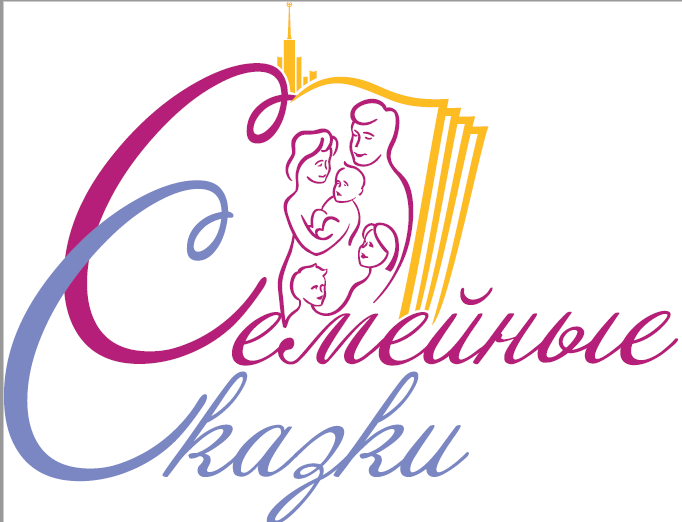                                             УТВЕРЖДАЮРуководитель РОО «Объединение многодетных семей города Москвы»___________________ Н.Н. Карпович«___» _________________ 2022 года